國立中央大學傑出校友遴選辦法民國93年2月23日第401次行政會議通過
民國98年6月1日第503次行政會議修正通過民國106年11月20日第663次行政會議修正通過一、本校為表揚校友之傑出成就或特殊貢獻，以提昇校譽及激勵後進，特訂定本辦法。二、凡本校畢業之校友，具下列條件之一，足為後學之楷模者，得為傑出校友候選人： 1.在學術或專業上有傑出之成就者。2.對社會或國家有特殊貢獻者。3.對本校建設或發展有特殊貢獻者。4.其他優良事蹟足以提昇校譽者。三、傑出校友遴選委員會由副校長、教務長、學務長、總務長、研發長、國際長、主任秘書、各學院院長及校友總會理事長等人組成，副校長擔任召集人。主任秘書擔任執行秘書。四、推薦方式：1.本校各學術及行政單位推薦。2.本校各系所（含專班）校友會正式會議推薦。3.本校校友總會推薦。五、於每學年度第一學期結束前完成推薦程序。推薦人應填寫推薦表一份，連同被推薦人具體傑出事蹟及資料，送至本校秘書室「國立中央大學傑出校友遴選委員會」。六、推薦本校傑出校友候選人，須尊重當事人之意願。七、遴選委員會應於每學年度五月中旬前選定該學年度傑出校友。八、候選人得票票數達遴選委員出席人數三分之二(含)以上者，當選該年度傑出校友。九、本校傑出校友由校長公開表揚，並頒給傑出校友證書。十、本辦法經行政會議通過後實施，修正時亦同。	國立中央大學傑出校友推薦表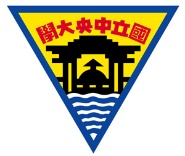 填表日期：     年    月     日中  華  民  國               年               月                  日		受推薦人基本資料姓     名性 別男 女男 女男 女出生日/     //     //     //     //     //     /受推薦人基本資料聯絡資料電話(公)：(  )電話(公)：(  )電話(公)：(  )電話(公)：(  )電話(公)：(  )電話(公)：(  )電話(公)：(  )傳真：(  )傳真：(  )傳真：(  )傳真：(  )傳真：(  )傳真：(  )傳真：(  )受推薦人基本資料聯絡資料手機：手機：手機：手機：電子信箱：電子信箱：電子信箱：電子信箱：電子信箱：電子信箱：電子信箱：電子信箱：電子信箱：電子信箱：電子信箱：受推薦人基本資料聯絡資料現居地址：□□□□□ 現居地址：□□□□□ 現居地址：□□□□□ 現居地址：□□□□□ 現居地址：□□□□□ 現居地址：□□□□□ 現居地址：□□□□□ 現居地址：□□□□□ 現居地址：□□□□□ 現居地址：□□□□□ 現居地址：□□□□□ 現居地址：□□□□□ 現居地址：□□□□□ 現居地址：□□□□□ 現居地址：□□□□□ 受推薦人基本資料聯絡資料聯絡地址：□□□□□ 聯絡地址：□□□□□ 聯絡地址：□□□□□ 聯絡地址：□□□□□ 聯絡地址：□□□□□ 聯絡地址：□□□□□ 聯絡地址：□□□□□ 聯絡地址：□□□□□ 聯絡地址：□□□□□ 聯絡地址：□□□□□ 聯絡地址：□□□□□ 聯絡地址：□□□□□ 聯絡地址：□□□□□ 聯絡地址：□□□□□ 聯絡地址：□□□□□ 受推薦人基本資料教育程度教育程度研究所學校          系所學校          系所學校          系所學校          系所學校          系所學校          系所學校          系所學校          系所畢業年限畢業年限年      月年      月年      月受推薦人基本資料教育程度教育程度大  學學校          系所學校          系所學校          系所學校          系所學校          系所學校          系所學校          系所學校          系所畢業年限畢業年限年      月年      月年      月受推薦人基本資料經   歷經   歷現職單位職 稱服務年限服務年限服務年限服務年限年      月年      月受推薦人基本資料經   歷經   歷其他經歷職 稱服務年限服務年限服務年限服務年限年      月年      月受推薦人基本資料經   歷經   歷其他經歷職 稱服務年限服務年限服務年限服務年限年      月年      月受推薦人基本資料經   歷經   歷其他經歷職 稱服務年限服務年限服務年限服務年限年      月年      月具 體 傑 出 事 蹟推 薦 人推薦人(1)推薦人(1)(簽章)(簽章)(簽章)(簽章)(簽章)服務單位服務單位服務單位服務單位服務單位推 薦 人通訊地址通訊地址聯絡電話聯絡電話聯絡電話聯絡電話聯絡電話推 薦 人推薦人(2)推薦人(2)(簽章)(簽章)(簽章)(簽章)(簽章)服務單位服務單位服務單位服務單位服務單位推 薦 人通訊地址通訊地址聯絡電話聯絡電話聯絡電話聯絡電話聯絡電話推 薦 人推薦人(3)推薦人(3)(簽章)(簽章)(簽章)(簽章)(簽章)服務單位服務單位服務單位服務單位服務單位推 薦 人通訊地址通訊地址聯絡電話聯絡電話聯絡電話聯絡電話聯絡電話一、具體傑出事蹟欄請詳細說明。二、請將本表於規定期限內，逕寄桃園巿中壢區中大路300號˙國立中央大學秘書室「國立中央大學傑出校友遴選委員會」收。三、推薦人如為機關團體，請由代表人具名，填妥代表人之服務單位、通訊等欄位。四、如推薦表內有關事蹟及推薦人欄不夠填寫，請另紙附於推薦表後。五、本表單蒐集之個人資料，僅限於個人資料特定目之輔助性與後勤支援管理使用，非經當事人同意，絕不轉做其他用途，亦不會公佈任何資訊，並遵循本校個人資料保護管理制度資料保存與安全控管辦理。一、具體傑出事蹟欄請詳細說明。二、請將本表於規定期限內，逕寄桃園巿中壢區中大路300號˙國立中央大學秘書室「國立中央大學傑出校友遴選委員會」收。三、推薦人如為機關團體，請由代表人具名，填妥代表人之服務單位、通訊等欄位。四、如推薦表內有關事蹟及推薦人欄不夠填寫，請另紙附於推薦表後。五、本表單蒐集之個人資料，僅限於個人資料特定目之輔助性與後勤支援管理使用，非經當事人同意，絕不轉做其他用途，亦不會公佈任何資訊，並遵循本校個人資料保護管理制度資料保存與安全控管辦理。一、具體傑出事蹟欄請詳細說明。二、請將本表於規定期限內，逕寄桃園巿中壢區中大路300號˙國立中央大學秘書室「國立中央大學傑出校友遴選委員會」收。三、推薦人如為機關團體，請由代表人具名，填妥代表人之服務單位、通訊等欄位。四、如推薦表內有關事蹟及推薦人欄不夠填寫，請另紙附於推薦表後。五、本表單蒐集之個人資料，僅限於個人資料特定目之輔助性與後勤支援管理使用，非經當事人同意，絕不轉做其他用途，亦不會公佈任何資訊，並遵循本校個人資料保護管理制度資料保存與安全控管辦理。一、具體傑出事蹟欄請詳細說明。二、請將本表於規定期限內，逕寄桃園巿中壢區中大路300號˙國立中央大學秘書室「國立中央大學傑出校友遴選委員會」收。三、推薦人如為機關團體，請由代表人具名，填妥代表人之服務單位、通訊等欄位。四、如推薦表內有關事蹟及推薦人欄不夠填寫，請另紙附於推薦表後。五、本表單蒐集之個人資料，僅限於個人資料特定目之輔助性與後勤支援管理使用，非經當事人同意，絕不轉做其他用途，亦不會公佈任何資訊，並遵循本校個人資料保護管理制度資料保存與安全控管辦理。一、具體傑出事蹟欄請詳細說明。二、請將本表於規定期限內，逕寄桃園巿中壢區中大路300號˙國立中央大學秘書室「國立中央大學傑出校友遴選委員會」收。三、推薦人如為機關團體，請由代表人具名，填妥代表人之服務單位、通訊等欄位。四、如推薦表內有關事蹟及推薦人欄不夠填寫，請另紙附於推薦表後。五、本表單蒐集之個人資料，僅限於個人資料特定目之輔助性與後勤支援管理使用，非經當事人同意，絕不轉做其他用途，亦不會公佈任何資訊，並遵循本校個人資料保護管理制度資料保存與安全控管辦理。一、具體傑出事蹟欄請詳細說明。二、請將本表於規定期限內，逕寄桃園巿中壢區中大路300號˙國立中央大學秘書室「國立中央大學傑出校友遴選委員會」收。三、推薦人如為機關團體，請由代表人具名，填妥代表人之服務單位、通訊等欄位。四、如推薦表內有關事蹟及推薦人欄不夠填寫，請另紙附於推薦表後。五、本表單蒐集之個人資料，僅限於個人資料特定目之輔助性與後勤支援管理使用，非經當事人同意，絕不轉做其他用途，亦不會公佈任何資訊，並遵循本校個人資料保護管理制度資料保存與安全控管辦理。一、具體傑出事蹟欄請詳細說明。二、請將本表於規定期限內，逕寄桃園巿中壢區中大路300號˙國立中央大學秘書室「國立中央大學傑出校友遴選委員會」收。三、推薦人如為機關團體，請由代表人具名，填妥代表人之服務單位、通訊等欄位。四、如推薦表內有關事蹟及推薦人欄不夠填寫，請另紙附於推薦表後。五、本表單蒐集之個人資料，僅限於個人資料特定目之輔助性與後勤支援管理使用，非經當事人同意，絕不轉做其他用途，亦不會公佈任何資訊，並遵循本校個人資料保護管理制度資料保存與安全控管辦理。一、具體傑出事蹟欄請詳細說明。二、請將本表於規定期限內，逕寄桃園巿中壢區中大路300號˙國立中央大學秘書室「國立中央大學傑出校友遴選委員會」收。三、推薦人如為機關團體，請由代表人具名，填妥代表人之服務單位、通訊等欄位。四、如推薦表內有關事蹟及推薦人欄不夠填寫，請另紙附於推薦表後。五、本表單蒐集之個人資料，僅限於個人資料特定目之輔助性與後勤支援管理使用，非經當事人同意，絕不轉做其他用途，亦不會公佈任何資訊，並遵循本校個人資料保護管理制度資料保存與安全控管辦理。一、具體傑出事蹟欄請詳細說明。二、請將本表於規定期限內，逕寄桃園巿中壢區中大路300號˙國立中央大學秘書室「國立中央大學傑出校友遴選委員會」收。三、推薦人如為機關團體，請由代表人具名，填妥代表人之服務單位、通訊等欄位。四、如推薦表內有關事蹟及推薦人欄不夠填寫，請另紙附於推薦表後。五、本表單蒐集之個人資料，僅限於個人資料特定目之輔助性與後勤支援管理使用，非經當事人同意，絕不轉做其他用途，亦不會公佈任何資訊，並遵循本校個人資料保護管理制度資料保存與安全控管辦理。一、具體傑出事蹟欄請詳細說明。二、請將本表於規定期限內，逕寄桃園巿中壢區中大路300號˙國立中央大學秘書室「國立中央大學傑出校友遴選委員會」收。三、推薦人如為機關團體，請由代表人具名，填妥代表人之服務單位、通訊等欄位。四、如推薦表內有關事蹟及推薦人欄不夠填寫，請另紙附於推薦表後。五、本表單蒐集之個人資料，僅限於個人資料特定目之輔助性與後勤支援管理使用，非經當事人同意，絕不轉做其他用途，亦不會公佈任何資訊，並遵循本校個人資料保護管理制度資料保存與安全控管辦理。一、具體傑出事蹟欄請詳細說明。二、請將本表於規定期限內，逕寄桃園巿中壢區中大路300號˙國立中央大學秘書室「國立中央大學傑出校友遴選委員會」收。三、推薦人如為機關團體，請由代表人具名，填妥代表人之服務單位、通訊等欄位。四、如推薦表內有關事蹟及推薦人欄不夠填寫，請另紙附於推薦表後。五、本表單蒐集之個人資料，僅限於個人資料特定目之輔助性與後勤支援管理使用，非經當事人同意，絕不轉做其他用途，亦不會公佈任何資訊，並遵循本校個人資料保護管理制度資料保存與安全控管辦理。一、具體傑出事蹟欄請詳細說明。二、請將本表於規定期限內，逕寄桃園巿中壢區中大路300號˙國立中央大學秘書室「國立中央大學傑出校友遴選委員會」收。三、推薦人如為機關團體，請由代表人具名，填妥代表人之服務單位、通訊等欄位。四、如推薦表內有關事蹟及推薦人欄不夠填寫，請另紙附於推薦表後。五、本表單蒐集之個人資料，僅限於個人資料特定目之輔助性與後勤支援管理使用，非經當事人同意，絕不轉做其他用途，亦不會公佈任何資訊，並遵循本校個人資料保護管理制度資料保存與安全控管辦理。一、具體傑出事蹟欄請詳細說明。二、請將本表於規定期限內，逕寄桃園巿中壢區中大路300號˙國立中央大學秘書室「國立中央大學傑出校友遴選委員會」收。三、推薦人如為機關團體，請由代表人具名，填妥代表人之服務單位、通訊等欄位。四、如推薦表內有關事蹟及推薦人欄不夠填寫，請另紙附於推薦表後。五、本表單蒐集之個人資料，僅限於個人資料特定目之輔助性與後勤支援管理使用，非經當事人同意，絕不轉做其他用途，亦不會公佈任何資訊，並遵循本校個人資料保護管理制度資料保存與安全控管辦理。一、具體傑出事蹟欄請詳細說明。二、請將本表於規定期限內，逕寄桃園巿中壢區中大路300號˙國立中央大學秘書室「國立中央大學傑出校友遴選委員會」收。三、推薦人如為機關團體，請由代表人具名，填妥代表人之服務單位、通訊等欄位。四、如推薦表內有關事蹟及推薦人欄不夠填寫，請另紙附於推薦表後。五、本表單蒐集之個人資料，僅限於個人資料特定目之輔助性與後勤支援管理使用，非經當事人同意，絕不轉做其他用途，亦不會公佈任何資訊，並遵循本校個人資料保護管理制度資料保存與安全控管辦理。一、具體傑出事蹟欄請詳細說明。二、請將本表於規定期限內，逕寄桃園巿中壢區中大路300號˙國立中央大學秘書室「國立中央大學傑出校友遴選委員會」收。三、推薦人如為機關團體，請由代表人具名，填妥代表人之服務單位、通訊等欄位。四、如推薦表內有關事蹟及推薦人欄不夠填寫，請另紙附於推薦表後。五、本表單蒐集之個人資料，僅限於個人資料特定目之輔助性與後勤支援管理使用，非經當事人同意，絕不轉做其他用途，亦不會公佈任何資訊，並遵循本校個人資料保護管理制度資料保存與安全控管辦理。一、具體傑出事蹟欄請詳細說明。二、請將本表於規定期限內，逕寄桃園巿中壢區中大路300號˙國立中央大學秘書室「國立中央大學傑出校友遴選委員會」收。三、推薦人如為機關團體，請由代表人具名，填妥代表人之服務單位、通訊等欄位。四、如推薦表內有關事蹟及推薦人欄不夠填寫，請另紙附於推薦表後。五、本表單蒐集之個人資料，僅限於個人資料特定目之輔助性與後勤支援管理使用，非經當事人同意，絕不轉做其他用途，亦不會公佈任何資訊，並遵循本校個人資料保護管理制度資料保存與安全控管辦理。一、具體傑出事蹟欄請詳細說明。二、請將本表於規定期限內，逕寄桃園巿中壢區中大路300號˙國立中央大學秘書室「國立中央大學傑出校友遴選委員會」收。三、推薦人如為機關團體，請由代表人具名，填妥代表人之服務單位、通訊等欄位。四、如推薦表內有關事蹟及推薦人欄不夠填寫，請另紙附於推薦表後。五、本表單蒐集之個人資料，僅限於個人資料特定目之輔助性與後勤支援管理使用，非經當事人同意，絕不轉做其他用途，亦不會公佈任何資訊，並遵循本校個人資料保護管理制度資料保存與安全控管辦理。